 Barlinek, 3 lutego 2020 r.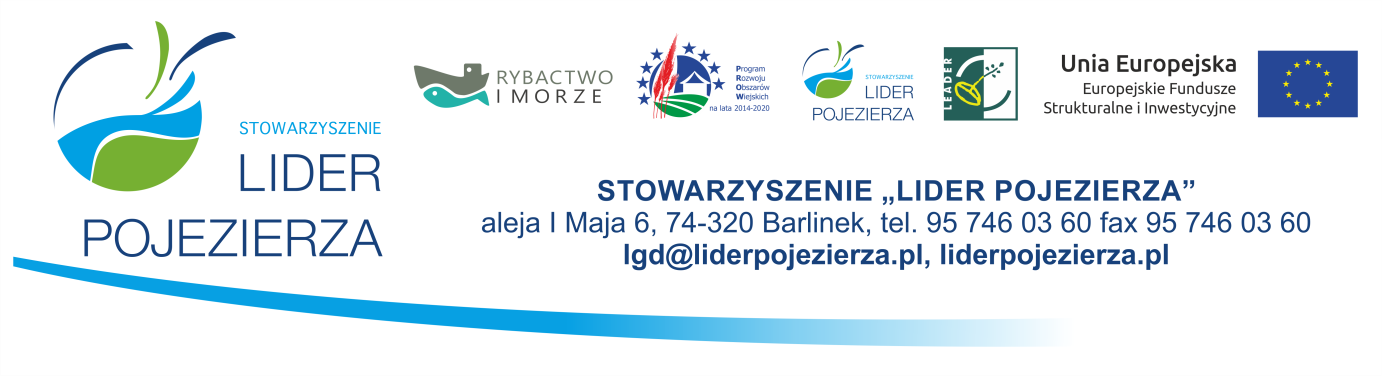 Porządek posiedzeniaRady Stowarzyszenia „Lider Pojezierza”, zwołanego na dzień 10 lutego 2020 r., godz. 15:00, dotyczącego rozpatrzenia wniesionego protestu i dokonania weryfikacji wyniku oceny operacji w zakresie w zakresie: Zagospodarowanie przestrzeni społecznej- nabór nr 1/2019/G;Otwarcie posiedzenia i stwierdzenie quorum.Przyjęcie porządku obrad.Wybór Sekretarza i Komisji Skrutacyjnej.Przedstawienie przez pracownika Biura LGD informacji o złożonym proteście w ramach zakresu Zagospodarowanie przestrzeni społecznej  - nabór nr 1/2019/G.Złożenie pisemnych deklaracji poufności i bezstronności.Dyskusja nad złożonym protestem.Dokonania weryfikacji dokonanej ocen operacji, w stosunku do której wnioskodawca złożył protest.Podjęcie uchwały Rady Stowarzyszenia „Lider Pojezierza” w sprawie ponownej oceny wnioskodawcy.Sporządzenie przez Przewodniczącą list operacji w tym (jeżeli protest zostanie uznany oraz wnioskodawca uzyska minimalną liczbę punktów po ponownej ocenie):listy operacji wybranych;listy operacji niewybranych;Lista rezerwowa. Wolne wnioski i zapytania.Zamknięcie posiedzenia Rady Stowarzyszenia „Lider Pojezierza”.